KEREKVILÁG MŰVÉSZETTERÁPIÁS ALKOTÓMŰHELYSzakmai vezető: Püspök Anita művészetterapeutaHelyszín: Tapolca, Wass Albert Könyvtár és Múzeum/heti rendszerességgel, folyamatosan egymásra épülő tematikával működő terápiás alkotóműhely, a gyermekek problémáira kidolgozott terápiás foglalkozásokkal________________________________________________________________A művészetterápiás foglalkozás időtartama: 60 percGyermekek: Különböző problémákkal küzdő 6-12 éves korú gyermekek – önbizalomhiány, gátlások, finommotorika, lelki stressz, iskolai teljesítmény orientáció.ALKOSD MEG SAJÁT KABALÁD! Fejlesztő és terápiás programA művészeti terápiás program részeként alkalmaztam a Szitakötö 32. számának témáját, és „ A kovács szerencséje” c. mesét.A foglalkozás célja: tűzzük ki célunkat, legyen hozzá önbizalmunk, hogy el tudjuk érni, és tegyünk meg mindent, hogy elérjük.„Alkosd meg saját kabaládat, melyet segítségül hívhatsz, ha kihívás előtt állsz vagy elbizonytalanodsz!”Ráhangoló beszélgetés A meseszőnyegen kezdődik a terápiás foglalkozás. Ráhangoló kérdés: ki miért szokott félni, izgulni és olyankor mit tesz. Kinek mit jelent a szerencse? Volt e már, hogy úgy érezte, szerencséje volt? Milyen babonákat ismerünk, ami a szerencséhez köthető? Népi babonák és a népmesékben ismert szerencse körüli élethelyzetek felidézése. A beszélgetéshez Mesekendőt adunk körbe, mindenki egyenként válaszol, saját élményét meséli.MeseBaksza Dániel: A kovács szerencséjeBeszélgetés a meséről. Kinek mi hoz szerencsét? Kinek mi a vágya, mit szeretne elérni?RelaxációHívd segítségül a saját kabalád!Relaxációs zene, út a kitűzött cél felé – imagináció. Cél: Találd meg amit magaddal viszel segítségül! Alkotás – gyurmafigura elkészítéseKb.3-4cm-es figura megformázása kiégethető színes gyurmákból. A színek keverhetők, illeszthetők.Az alkotás terápiás, lelki folyamatáról pár szó:A kiégethető gyurma, hasonló keménységű, mint az agyag. Formázásához erő szükséges, az erő érzése már az előkészületnél jelentkezik. A folyamat az akaratot stimulálja. A kéz tele van az anyaggal, egyre jobban lehet formázni, ahogy átmelegszik. Rugalmassága kellemessé válik, nyújtható, simogatható, nyomkodható, és újjáalakítható. A színes anyag az alkotási folyamat élvezetét, játékosságát fokozza. Kialakul a térhez való viszony és a földhöz való viszony is. Az egyensúly megvalósulása az anyag keménysége és lágysága közötti érzésben rejlik. Az alkotás terápiás hatása a saját érzések elfogadására, az akarat erősítésére, önbizalom építésére, belső egyensúly megteremtésére irányul.Búcsúzáskor: Mindenki járjon szerencsével! Az elkészült alkotásokat kiégetve, az év utolsó foglalkozása alkalmával mindenki megkapja és magával viheti, hogy az újesztendőben segítségére legyen.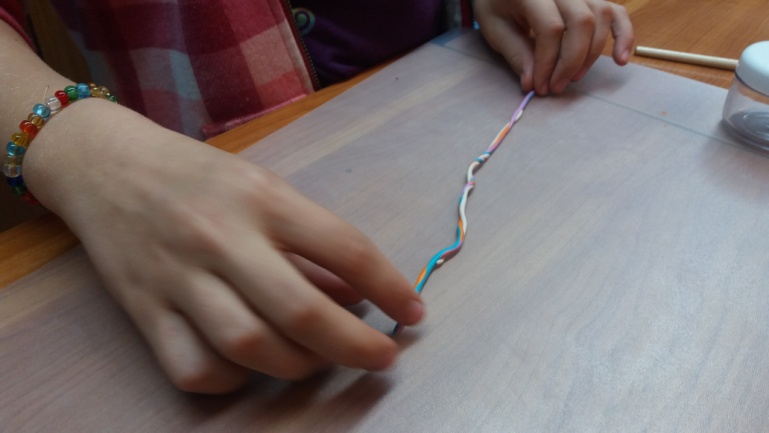 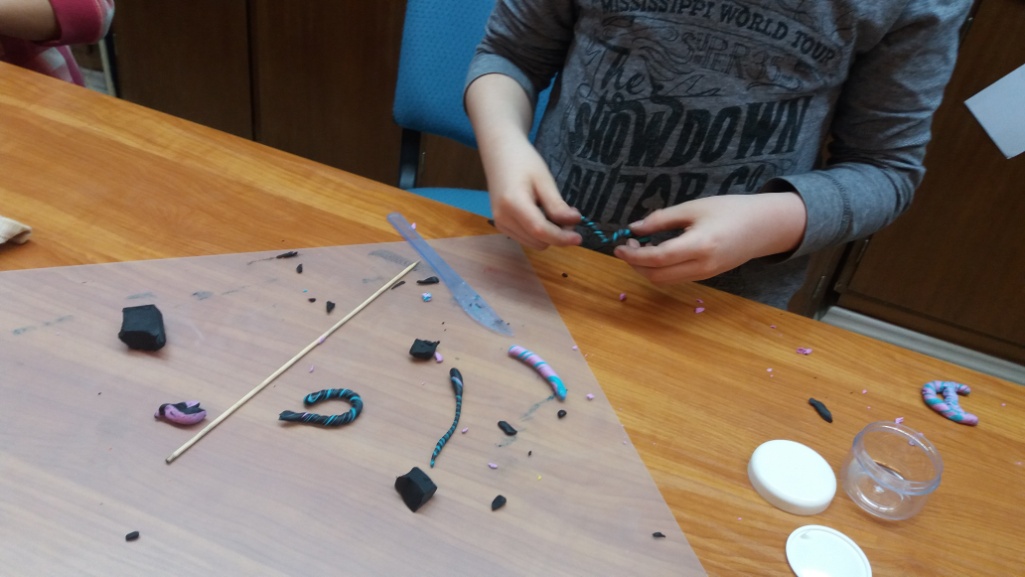 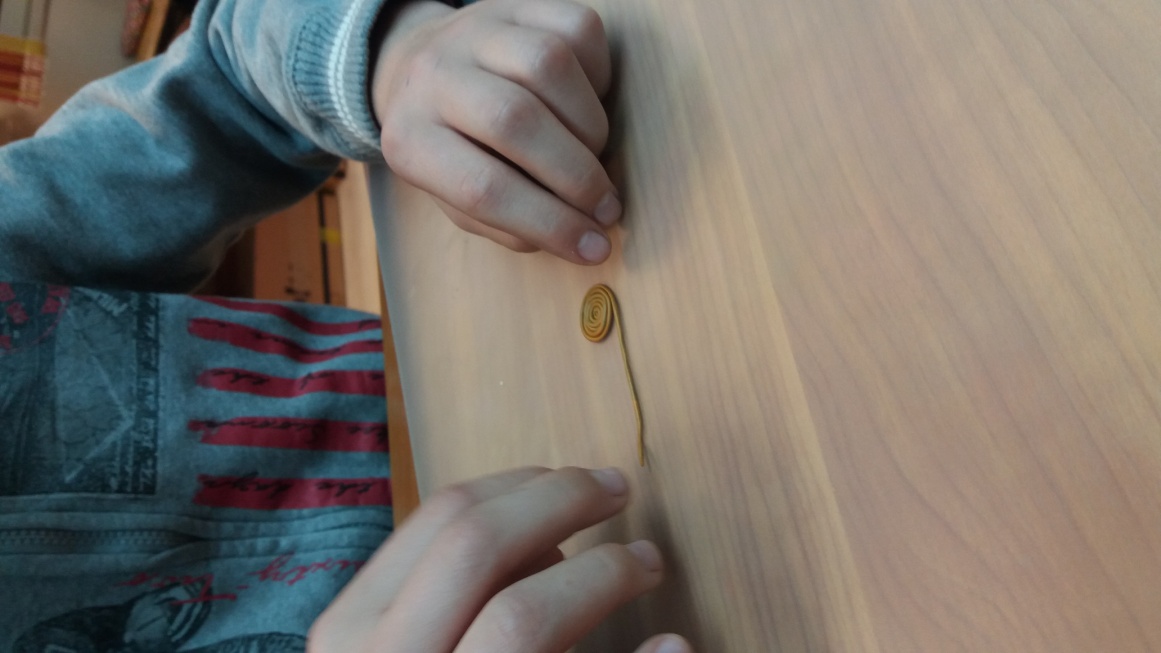 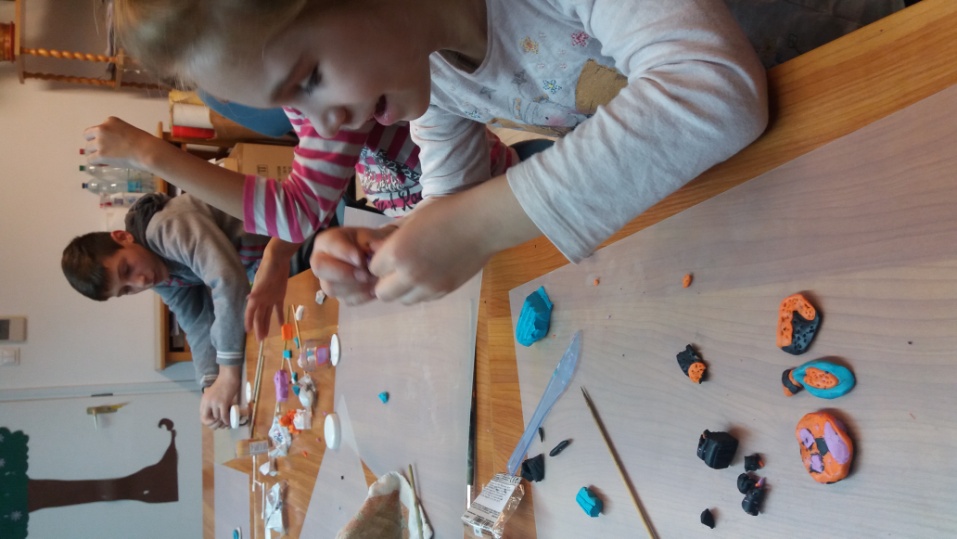 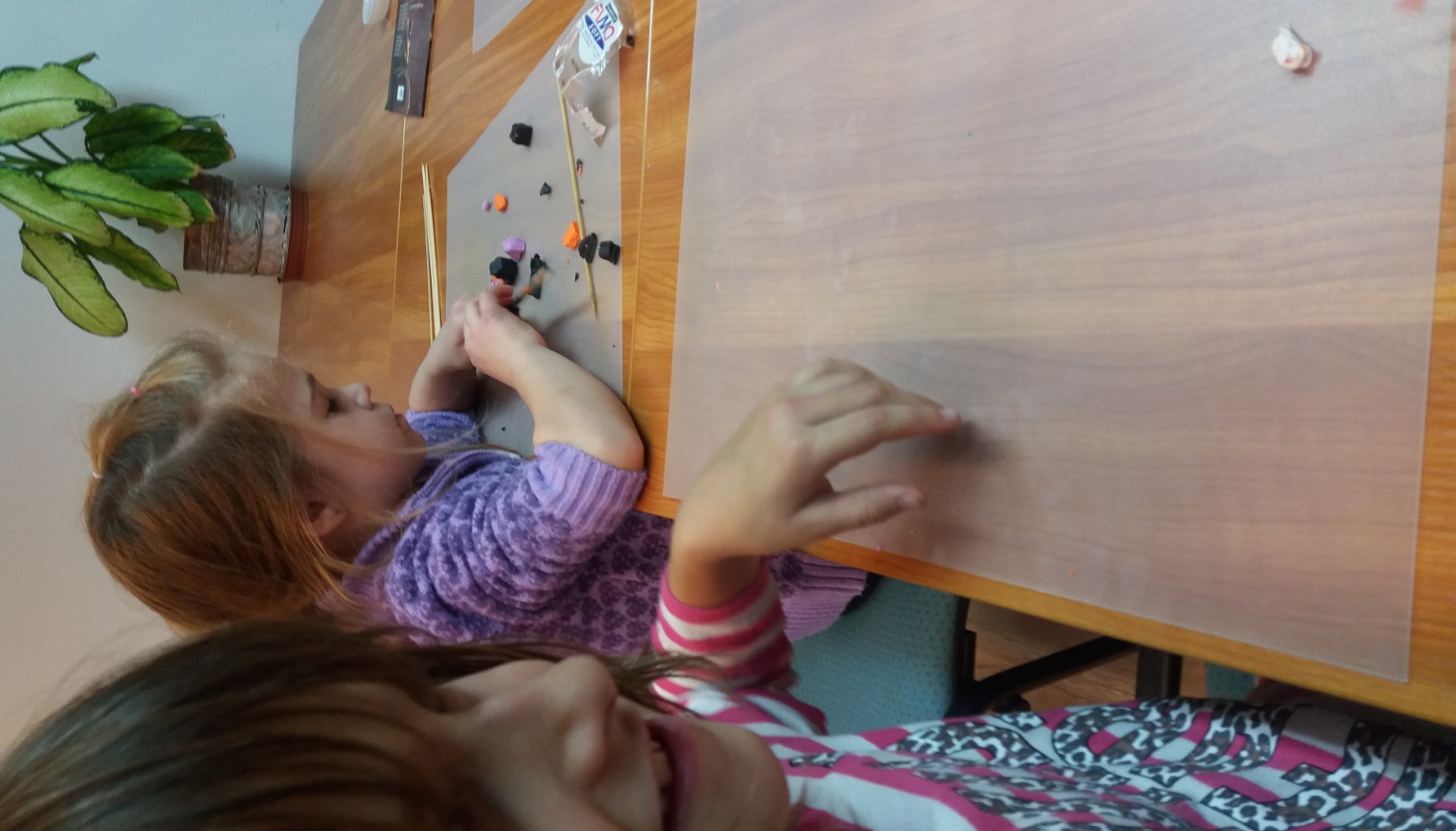 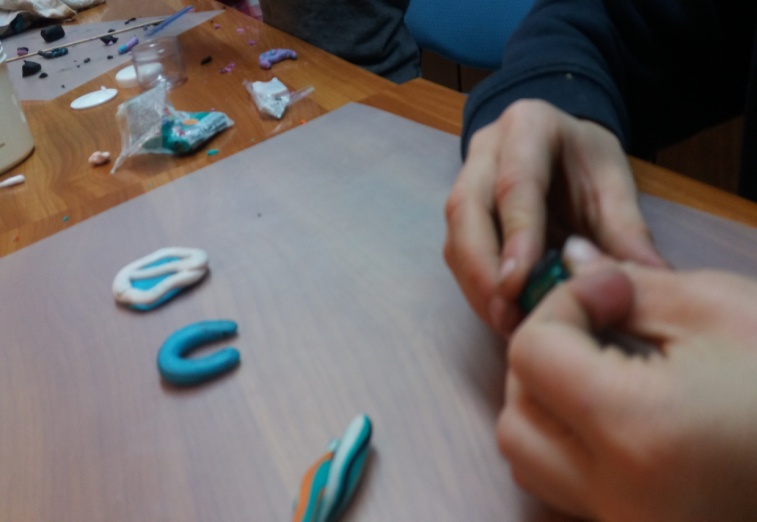 